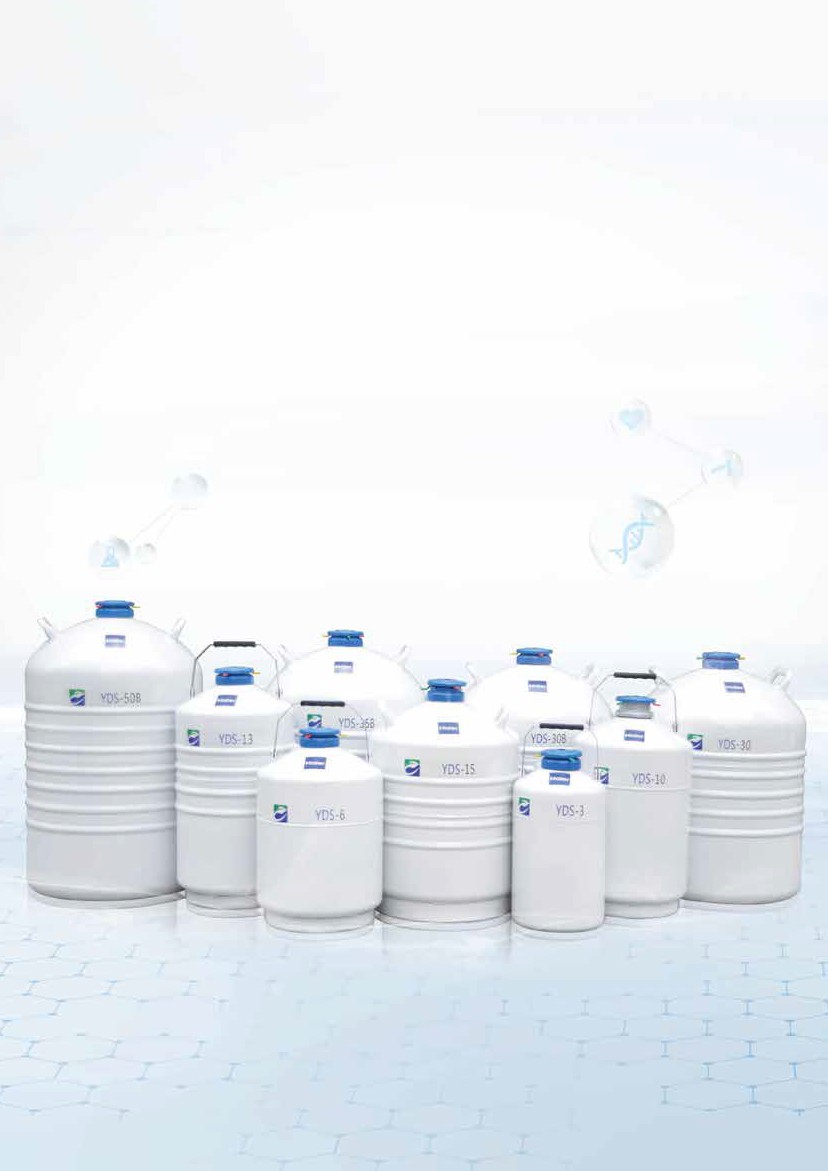 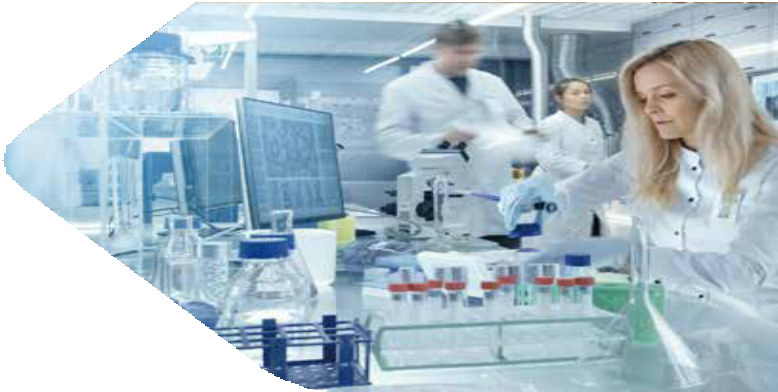 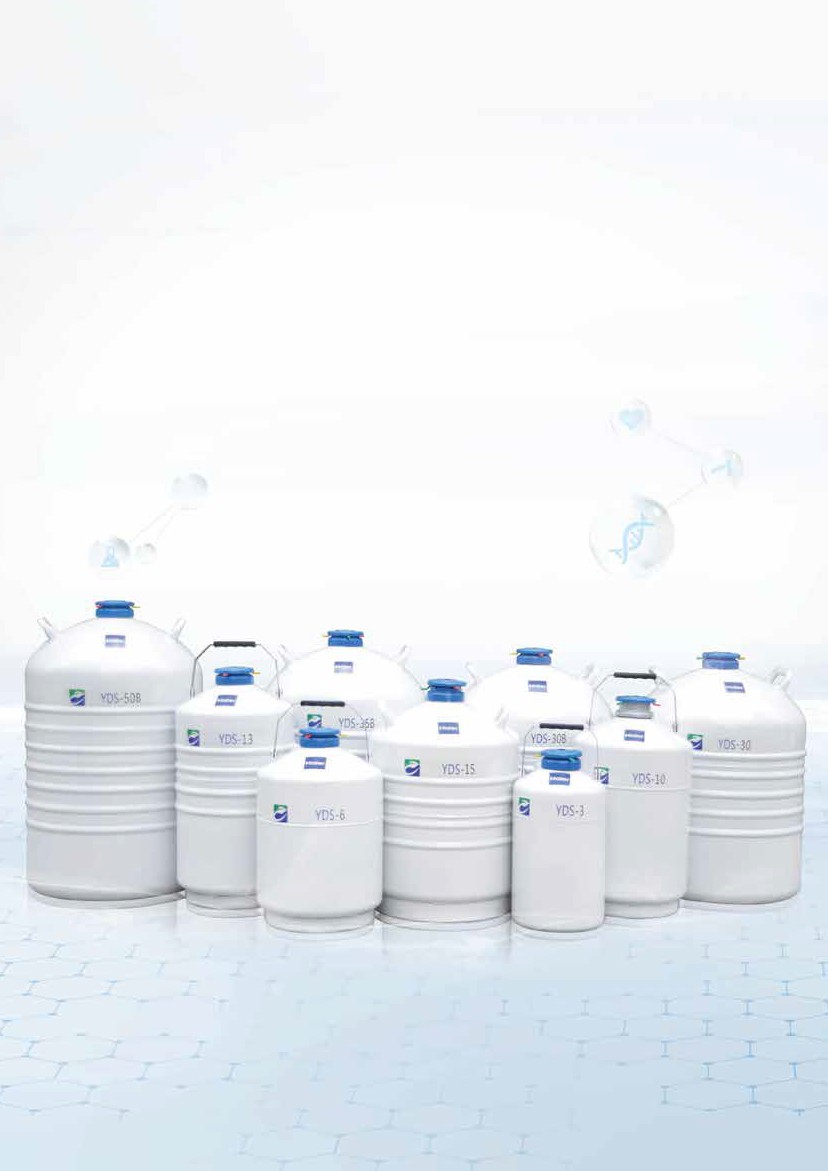 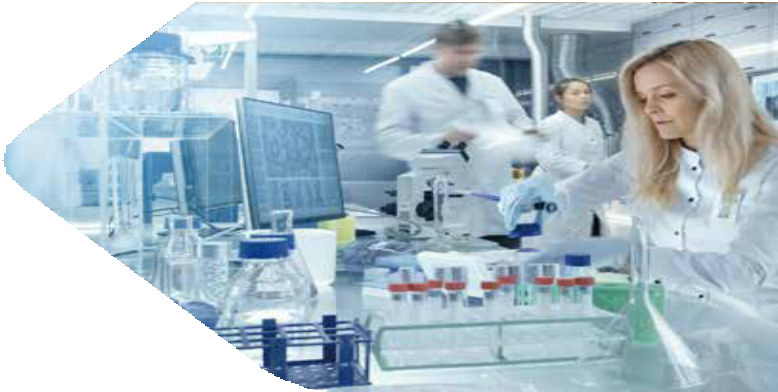 Сосуды Дьюара для хранения и транспортировки биоматериалов в канистрах ОсобенностиВысокопрочная, легкая и компактная алюминиевая конструкция Сверхнизкие потери на испарение Нумерованный указатель положения канистры Высокая тепловая эффективность Прочный запираемый корпус крышки обеспечивает превосходную безопасность Гарантия на вакуум 5 лет Есть в наличии роликовые опоры и дозатор LN2 Хранение в трубочкахQingdao Haier Biomedical Co., Ltd.Brand Building, Промышленный парк Haier, Haier Road, № 1, Циндао, 266101, КНР Тел.: +86-0532-88935955 Веб-сайт: www.haiermedical.com Описание продуктаПревосходная эффективность теплопередачи и конструкция с узкой горловиной обеспечивают длительный срок хранения, уменьшая потери жидкого азота при испарении; Перечень продуктовПараметр зажима криопробирки Система контроля уровняДатчик уровня жидкости постоянно и надежно отслеживает уровень жидкости LN2 и температуру внутри емкости и информирует пользователей о необходимости пополнения LN2.  Подходит для институтов, которым требуется долгосрочная криоконсервация. Датчик обеспечивает отображение температуры и уровня жидкости LN2 в режиме реального времени, а также звуковые/визуальные сигналы тревоги при высокой температуре, сбое датчика и низком уровне жидкости. Доступны различные конфигурации, подробная информация по запросу. 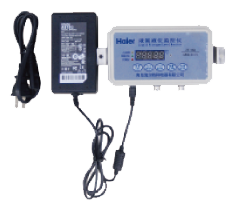 A(B): A для максимального количества канистр, B для количества канистр в стандартной конфигурации * Статическое испарение и время статической выдержки являются теоретическими значениями.  Фактическое время испарения и выдержки зависит от использования, атмосферных условий и производственных допусков. * Продолжительность нормальной работы указана только для справки, чтобы оценить производительность контейнера в нормальных условиях эксплуатации.  Фактическая продолжительность может отличаться из-за различных атмосферных условий, истории использования, производственных допусков и конкретных обстоятельств. Расходные материалы и принадлежностиМодельМодельОписаниеВспомогательное оборудование:Вспомогательное оборудование:МодельМодельОписаниеСтандарт (включено)ДополнительноХранение или транспорти-ровка серии высокой емкости YDS-2-302 л, диаметр горловины 30 мм• Включает 3 канистры (TT-30D)• Защитная куртка Запорная крышка SG-30 Хранение или транспорти-ровка серии высокой емкости YDS-33 л, диаметр горловины 50 мм Защитная оболочка Канистра TT-50DЗащитное покрытие SG-50Хранение или транспорти-ровка серии высокой емкости YDS-66 л, диаметр горловины 50 ммЗащитная оболочка Канистра TT-50DЗащитное покрытие SG-50Хранение или транспорти-ровка серии высокой емкости YDS-1010 л, диаметр горловины 50 мм Защитная оболочка Канистра TT-50DЗащитное покрытие SG-50Хранение или транспорти-ровка серии высокой емкости YDS-10-8010 л, диаметр горловины 80 ммЗащитная оболочка Канистра TT-80DЗапирающая крышка SG-80Хранение или транспорти-ровка серии высокой емкости YDS-10-12510 л, диаметр горловины 125 мм Непригодный  Канистра TT-125DЗапорная крышка SG-125Хранение или транспорти-ровка серии высокой емкости YDS-1313 л, диаметр горловины 50 ммЗащитная оболочка Канистра TT-50SЗащитное покрытие SG-50Хранение или транспорти-ровка серии высокой емкости YDS-1515 л, диаметр горловины 50 ммЗащитная оболочка Канистра TT-50DЗащитное покрытие SG-50Хранение или транспорти-ровка серии высокой емкости YDS-2020 л, диаметр горловины 50 ммЗащитная оболочка Канистра TT-50SЗащитное покрытие SG-50Тележка YSC-SСистема контроля уровня ZTC-100A Хранение или транспорти-ровка серии высокой емкости YDS-3030 л, диаметр горловины 50 ммЗащитная оболочка Канистра TT-50S, TT-50DЗащитное покрытие SG-50Тележка YSC-SСистема контроля уровня ZTC-100A Хранение или транспорти-ровка серии высокой емкости YDS-30-8030 л, диаметр горловины 80 ммЗащитная оболочка Канистра TT-80DЗапирающая крышка SG-80Тележка YSC-SСистема контроля уровня ZTC-100A Хранение или транспорти-ровка серии высокой емкости YDS-30-12530 л, диаметр горловины 125 мм Защитная оболочка Канистра TT-125DЗапорная крышка SG-125Тележка YSC-SСистема контроля уровня ZTC-100A Хранение или транспорти-ровка серии высокой емкости YDS-3535 л, диаметр горловины 50 ммЗащитная оболочка Канистра TT-50S, TT-50DЗащитное покрытие SG-50Тележка YSC-SСистема контроля уровня ZTC-100A Хранение или транспорти-ровка серии высокой емкости YDS-35-8035 л, диаметр горловины 80 ммЗащитная оболочка Канистра TT-80DЗапирающая крышка SG-80Тележка YSC-SСистема контроля уровня ZTC-100A Хранение или транспорти-ровка серии высокой емкости YDS-35-12535 л, диаметр горловины 125 мм Защитная оболочка Канистра TT-125S, TT-125DЗапорная крышка SG-125Тележка YSC-SСистема контроля уровня ZTC-100A Хранение или транспорти-ровка серии высокой емкости YDS-47-12747 л, диаметр горловины 127 мм • Включает 10 круглых канистр диаметром 72 мм и длиной 276 мм. • Включает запорную крышку SG-125. Тележка YSC-SСистема контроля уровня ZTC-100A Хранение или транспорти-ровка серии высокой емкости YDS-20B20 л, диаметр горловины 50 ммЗащитная оболочка Канистра TT-50S, TT-50DЗащитное покрытие SG-50Тележка YSC-SСистема контроля уровня ZTC-100A Хранение или транспорти-ровка серии высокой емкости YDS-30B30 л, диаметр горловины 50 ммЗащитная оболочка Канистра TT-50S, TT-50DЗащитное покрытие SG-50Тележка YSC-SСистема контроля уровня ZTC-100A Хранение или транспорти-ровка серии высокой емкости YDS-35B35 л, диаметр горловины 50 ммЗащитная оболочка Канистра TT-50S, TT-50DЗащитное покрытие SG-50Тележка YSC-SСистема контроля уровня ZTC-100A Хранение или транспорти-ровка серии высокой емкости YDS-35B-8035 л, диаметр горловины 80 ммЗащитная оболочка Канистра TT-80DЗапирающая крышка SG-80Тележка YSC-SСистема контроля уровня ZTC-100A Хранение или транспорти-ровка серии высокой емкости YDS-35B-12535 л, диаметр горловины 125 мм Защитная оболочка Канистра TT-125S, TT-125DЗапорная крышка SG-125Тележка YSC-SСистема контроля уровня ZTC-100A Хранение или транспорти-ровка серии высокой емкости YDS-50B50 л, диаметр горловины 50 ммЗащитная оболочка Канистра TT-50S, TT-50DЗащитное покрытие SG-50Тележка YSC-SСистема контроля уровня ZTC-100A Хранение или транспорти-ровка серии высокой емкости YDS-50B-12550 л, диаметр горловины 125 мм Защитная оболочка Канистра TT-125S, TT-125DЗапорная крышка SG-125Тележка YSC-SСистема контроля уровня ZTC-100A Параметры канистры Длина 120 мм, диаметр 38 мм(накопительный резервуар диаметром 50)Длина 120 мм, диаметр 38 мм(накопительный резервуар диаметром 50)Длина 120 мм, диаметр 38 мм(накопительный резервуар диаметром 50)Длина 120 мм, диаметр 38 мм(накопительный резервуар диаметром 50)276 мм в длину, диаметр 38 мм(накопительный резервуар диаметром 50)276 мм в длину, диаметр 38 мм(накопительный резервуар диаметром 50)276 мм в длину, диаметр 38 мм(накопительный резервуар диаметром 50)276 мм в длину, диаметр 38 мм(накопительный резервуар диаметром 50)Параметры криопробиркиКоличество держателей в канистреКол-во флаконов в держателе Кол-во флаконов в канистре Количество флаконов в резервуаре для хранения Количество держателей в канистреКол-во флаконов в держателе Кол-во флаконов в канистре Количество флаконов в резервуаре для хранения 0.5 мл3395436181081.5 мл3395436181082.0 мл3395436181083.0 мл3395436181085.0 мл3131833954Параметры канистры Длина 120 мм, диаметр 63 мм(накопительный резервуар диаметром 80)Длина 120 мм, диаметр 63 мм(накопительный резервуар диаметром 80)Длина 120 мм, диаметр 63 мм(накопительный резервуар диаметром 80)Длина 120 мм, диаметр 63 мм(накопительный резервуар диаметром 80)Длина 276 мм, диаметр 63 мм(накопительный резервуар диаметром 80)Длина 276 мм, диаметр 63 мм(накопительный резервуар диаметром 80)Длина 276 мм, диаметр 63 мм(накопительный резервуар диаметром 80)Длина 276 мм, диаметр 63 мм(накопительный резервуар диаметром 80)Параметры криопробиркиКоличество держателей в канистреКол-во флаконов в держателе Кол-во флаконов в канистре Количество флаконов в резервуаре для хранения Количество держателей в канистреКол-во флаконов в держателе Кол-во флаконов в канистре Количество флаконов в резервуаре для хранения 0.5 мл11333198116663961.5 мл11333198116663962.0 мл11333198116663963.0 мл11333198116663965.0 мл111116611333198Параметры канистры Длина 120 мм, диаметр 97 мм(накопительный резервуар диаметром 235)Длина 120 мм, диаметр 97 мм(накопительный резервуар диаметром 235)Длина 120 мм, диаметр 97 мм(накопительный резервуар диаметром 235)Длина 120 мм, диаметр 97 мм(накопительный резервуар диаметром 235)Длина 276 мм, диаметр 97 мм(накопительный резервуар диаметром 235)Длина 276 мм, диаметр 97 мм(накопительный резервуар диаметром 235)Длина 276 мм, диаметр 97 мм(накопительный резервуар диаметром 235)Длина 276 мм, диаметр 97 мм(накопительный резервуар диаметром 235)Параметры криопробиркиКоличество держателей в канистреКол-во флаконов в держателе Кол-во флаконов в канистре Количество флаконов в резервуаре для хранения Количество держателей в канистреКол-во флаконов в держателе Кол-во флаконов в канистре Количество флаконов в резервуаре для хранения 0.5 мл273814862761629721.5 мл273814862761629722.0 мл273814862761629723.0 мл273814862761629725.0 мл2712716227381486МодельYDS-2-30YDS-3YDS-6YDS-10YDS-10-80YDS-10-125YDS-13YDS-15 Изображения продукта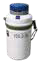 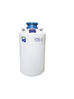 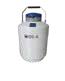 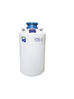 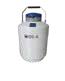 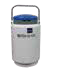 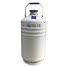 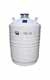 Макс. емкость хранения Макс. емкость хранения Макс. емкость хранения Макс. емкость хранения Макс. емкость хранения Макс. емкость хранения Макс. емкость хранения Макс. емкость хранения Макс. емкость хранения Макс. емкость хранения Количество канистр3(3)6(0)6(0)6(0)6(0)1(0)6(0)6(0)Вместимость соломин (по 0,5 мл в каждом держателе в 1 уровень) 907927927922244854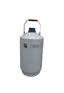 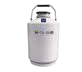 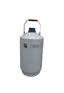 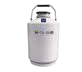 ‐792Вместимость соломин (по 0,25 мл в каждом держателе в 1 уровень) 20417881788178850221940‐1788Вместимость соломин (по 0,5 мл в каждом держателе в 2 уровня) ‐‐‐‐‐-1284‐Вместимость соломин (по 0,25 мл в каждом держателе в 2 уровня) ‐‐‐‐‐-2832‐ПроизводительностьПроизводительностьПроизводительностьПроизводительностьПроизводительностьПроизводительностьПроизводительностьПроизводительностьПроизводительностьПроизводительностьОбъем LN2 (л)2361010101315Статическое испарение* (л/день) 0,070,120,120,120,210,430,120,11Продолжительность нормальной работы** (суток) 282550834223108136РазмерыРазмерыРазмерыРазмерыРазмерыРазмерыРазмерыРазмерыРазмерыРазмерыДиаметр горловины (мм).30505050801255050Высота (мм)399435482552557625623591Внешний диаметр (мм).223223300300300300310394Внешний диаметр канистры (мм).1938383863973838Высота (мм)120120120120120120276120Собственный вес (кг)2,83,14,86,16,26,36,38,5Вес брутто (кг)4,569,914,514,715,117,320,5Примечания:Стандарт-ные три канистры; с защитным рукавом; без стопорной кромки Стандарт без канистры, с защитным рукавом; Предус-мотрено до 6 канистр (120 мм) Стандарт без канистры, без запорной кромки; с защитным рукавом; Предус-мотрено до 6 канистр (120 мм)Стандарт без канистры, без запорной кромки; с защитным рукавом; Предус-мотрено до 6 канистр (120 мм)Стандарт без канистры, без запорной кромки; с защитным рукавом; Предус-мотрено до 6 канистр (120 мм)Стандарт без канистры, без запорной кромки; с защитным рукавом; Предусмотре-но до 6 канистр (120 мм)Стандарт без канистры, без запорной кромки; с защитным рукавом; Предусмотрено до 6 канистр (120 мм)Стандарт без канистры, без запорной кромки; с защитным рукавом; Предусмотрено до 6 канистр (120 мм)Модель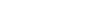 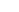 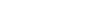 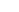 YDS-20YDS-30YDS-30-80YDS-30-125YDS-35YDS-35-80YDS-35-125YDS-47-127Изображения продукта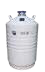 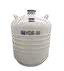 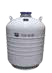 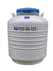 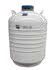 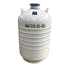 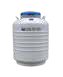 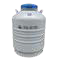 Макс. емкость хранения Макс. емкость хранения Макс. емкость хранения Макс. емкость хранения Макс. емкость хранения Макс. емкость хранения Макс. емкость хранения Макс. емкость хранения Макс. емкость хранения Количество канистр6(0)6(0)6(0)6(0)6(0)6(0)6(0)10(10)Вместимость соломин (по 0,5 мл в каждом держателе в 1 уровень) 79279222445124792224451246714Вместимость соломин (по 0,25 мл в каждом держателе в 1 уровень) 17881788502211952178850221164014070Вместимость соломин (по 0,5 мл в каждом держателе в 2 уровня) 128412843624-12843624904810704Вместимость соломин (по 0,25 мл в каждом держателе в 2 уровня) 283228328460-283284602076023604ПроизводительностьПроизводительностьПроизводительностьПроизводительностьПроизводительностьПроизводительностьПроизводительностьПроизводительностьПроизводительностьОбъем LN2 (л)2030303035353547Статическое испарение* (л/день) 0,120,120,210,350,120,220,370,36Продолжительность нормальной работы* (день)1662501428529115994130РазмерыРазмерыРазмерыРазмерыРазмерыРазмерыРазмерыРазмерыРазмерыДиаметр горловины (мм).5050801255080125127Высота (мм)672705709704749753748718Внешний диаметр (мм).394462462462462462462508Внешний диаметр канистры (мм).3838639738639772Высота (мм)120/276120/276120/276120120/276120/276120/276276Собственный вес (кг)9,512,9131314,214,514,618,2Вес брутто (кг)28,136,63738,942,742,943,254Примечания:Стандарт-ный вариант без канистры, без запорной крышки; с защитным рукавом; Дополни-тельное транспорт-ное средство; Доступно до 6 канистр Стандарт-ный вариант без канистры, без запорной крышки; с защитным рукавом; Дополни-тельное транспорт-ное средство; Доступно до 6 канистр Стандарт-ный вариант без канистры, без запорной крышки; с защитным рукавом; Дополни-тельное транспортное средство; Доступно до 6 канистр стандартный вариант без канистры, без запорной крышки; с защитным рукавом; Дополни-тельное транспортное средство; Доступно до 6 канистр Стандарт-ный вариант без канистры, без запорной крышки; с защитным рукавом; Дополни-тельное транспортное средство; Доступно до 6 канистр Стандарт-ный вариант без канистры, без запорной крышки; с защитным рукавом; Дополни-тельное транспортное средство; Доступно до 6 канистр Стандарт-ный вариант без канистры, без запорной крышки; с защитным рукавом; Дополни-тельное транспортное средство; Доступно до 6 канистр Стандарт-ная круглая канистра 10 Φ 72, длиной 276 мм; без защитного рукава; с запорной крышкой; Дополни-тельное транспорт-ное средство МодельYDS-20BYDS-30BYDS-35BYDS-35B-80YDS-35B-125YDS-50BYDS-50B-125Изображения продукта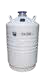 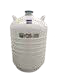 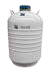 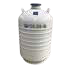 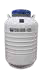 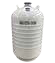 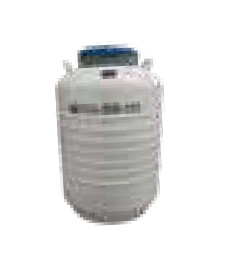 Макс. емкость хранения Макс. емкость хранения Макс. емкость хранения Макс. емкость хранения Макс. емкость хранения Макс. емкость хранения Макс. емкость хранения Макс. емкость хранения Количество канистр6(0)6(0)6(0)6(0)6(0)6(0)6(0)Вместимость соломин (по 0,5 мл в каждом держателе в 1 уровень) 792792792224451247925124Вместимость соломин (по 0,25 мл в каждом держателе в 1 уровень) 178817881788502211640178811640Вместимость соломин (по 0,5 мл в каждом держателе в 2 уровня) 1284128412843624904812849048Вместимость соломин (по 0,25 мл в каждом держателе в 2 уровня) 283228322832846020760283220760ПроизводительностьПроизводительностьПроизводительностьПроизводительностьПроизводительностьПроизводительностьПроизводительностьПроизводительностьОбъем LN2 (л)20303535355050Статическое испарение* (л/день) 0,20,20,20,30,410,40,45Продолжительность нормальной работы** (день) 10015017511685125111РазмерыРазмерыРазмерыРазмерыРазмерыРазмерыРазмерыРазмерыДиаметр горловины (мм).5050508012550125Высота (мм)672705749753748810817Внешний диаметр (мм).394462462462462462462Внешний диаметр канистры (мм).38383863973897Высота (мм)120/276120/276120/276120/276120/276120/276120/276Собственный вес (кг)9,512,914,214,514,617,217,3Вес брутто (кг)27,937,142,84343,560,362Примечания:стандартно без канистры, предусмотрено до 6 канистр; без запорной крышки; с защитным рукавом; Дополнительная транспортная база стандартно без канистры; без запорной крышки; с защитным рукавом; стандартно без канистры, предусмотрено до 6 канистр; без запорной крышки; с защитным рукавом; Дополнительная транспортная база стандартно без канистры, предусмотрено до 6 канистр; без запорной крышки; с защитным рукавом; Дополнительная транспортная база стандартно без канистры; без запорной крышки; с защитным рукавом; Специальное средство для перевозкистандартно без канистры, предусмотрено до 6 канистр; без запорной крышки; с защитным рукавом; Дополнительная транспортная база стандартно без канистры; без запорной крышки; с защитным рукавом; Специальное средство для перевозкиВспомога-тельное оборудова-ние:МодельИзображе-ния продуктаПрименимые моделиСтандар-тно оборудо-ванные или дополни-тельные Внешние размеры (мм)Вес брутто (кг)Другое описание Система контроля уровняСистема контроля уровня ZTC-100A 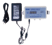 Подходит как для серии YDS, так и для серии YDZ Дополни-тельно95×155×350,50Использование платинового резистора для измерения температуры и установка одноточечной сигнализации уровня по температуре: доступна функция зуммера КанистраКанистра TT-30D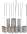 Подходит для круглых канистр диаметром 120 мм с диаметром горлышка 30 мм. ДополнительноΦ25×3300,054Диаметр 19 мм, высота 120 мм, однослойная канистра, Подходит для YDS-2-30 КанистраКанистра TT-35DПодходит для круглых канистр диаметром 120 мм с диаметром горлышка 35 мм. Дополни-тельноΦ25×3300,054Диаметр 25 мм, высота емкости 120 мм, однослойная канистра, за исключением белого пластикового стакана, подходит для YDS-2-30КанистраКанистра TT-50DПодходит для круглых канистр диаметром 120 мм с диаметром горлышка 50 мм. Дополни-тельноΦ38×6100,08Диаметр 38 мм, высота 120 мм, однослойная канистра, без белого пластикового стакана. Подходит для моделей YDS-6, YDS-10, YDS-15, YDS-20, YDS-30, YDS-35, YDS-50. КанистраКанистра TT-50SПодходит для круглых канистр диаметром 120 мм с диаметром горлышка 50 мм. Дополни-тельноΦ38×6750,081Диаметр 38 мм, высота 276 мм, двухслойная канистра, включая белый пластиковый стакан, Подходит для моделей YDS-13, YDS-30, YDS-35, YDS-50 КанистраКанистра TT-80DПодходит для круглых канистр диаметром 120 мм с диаметром горлышка 80 мм. Дополни-тельноΦ63×6750,155Диаметр 63 мм, высота 120 мм, однослойная канистра, без белого пластикового стакана, подходит для YDS-10-80, YDS-30-80, YDS-35-80, YDS-6H-80, YDS-8H-80 модели КанистраКанистра TT-125DПодходит для круглых канистр диаметром 120 мм с диаметром горлышка 125 мм. Дополни-тельноΦ97×7100,33Диаметр 97 мм, высота 120 мм, однослойная канистра, без белого пластикового стакана, Подходит для YDS-30-125, YDS-35-125, YDS-50B-125 Зажим для криотрубок Зажим для криотрубок (тип 3)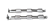 Универсальные Дополни-тельно20×20×1500,01Подходит для канистр высотой 120 мм, содержит зажим для криопробирок и пластиковую оболочку, каждая пробирка содержит криопробирку по 3, 2 мл. Зажим для криотрубок Зажим для криотрубок (тип 6)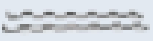 Универсальные Дополни-тельно20×20×3000,02Подходит для канистр высотой 276 мм, содержит зажим для криопробирок и пластиковую оболочку, каждая пробирка содержит криопробирку по 6, 2 мл. Криогенные перчатки Специально для низких температур, длина 320 мм 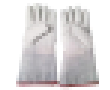 Универсальные Дополни-тельно320×150×100,08общая длина 320 мм Криогенные перчатки Специально для низких температур, длина 450 мм Универсальные Дополни-тельно450×180×100,10Общая длина 450 мм Криогенные перчатки Специально для низких температур, длина 720 мм Универсальные Дополни-тельно720×200×200,12Общая длина 720 мм Стальная тележкаТележка YSC-S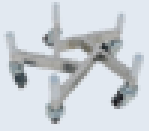 Подходит для продуктов серии 30-50 л (необходимо отдельно отметить новые емкости с жидким азотом 47-127); подходит для продуктов серий 30 л, 35 л и 50 л; оснащена 5 универсальными роликами Дополни-тельно80×82×57511,8Насос жидкого азота Ручной насос для жидкого азота ZYB-5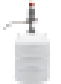 Подходит для серии продуктов объемом более 20 л с диаметром отверстия 50 ммДополни-тельно250×185×111518,50Подходит для серийных изделий с диаметром горлышка 50 мм и объемом не менее 20 л. Насос жидкого азота Педальный ступенчатый насос для жидкого азота ZYB-8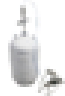 Подходит для серии продуктов объемом более 20 л с диаметром отверстия 85 ммДополни-тельно250×185×111524,50Подходит для серийных изделий с диаметром горлышка 50 мм и объемом не менее 20 л. Шкала измерения уровняШкала измерения уровня (600 мм)Подходит для алюминиевых емкостей до 20 л (длина: 600 мм) Дополни-тельно600,12Подходит для алюминиевых емкостей объемом не менее 20 л (мерная длина 600 мм) Шкала измерения уровняШкала измерения уровня (1000 мм) Подходит для алюминиевых контейнеров до 20 л (длина: 1000 мм) Дополни-тельно1000,18Подходит для алюминиевых емкостей объемом не менее 20 л (мерная длина 1000 мм) Укупорочная пробкаУкупорочная пробка для отверстия 30 мм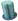 Подходит для отверстия 30 ммДополни-тельно128×128×2100,20Включая колпачок и пробковый корпус: подходит для YDS-2-30 Укупорочная пробкаУкупорочная пробка для отверстия 35 ммПодходит для отверстия 35 ммДополни-тельно128×128×2100,24Включая колпачок и пробковый корпус: подходит для YDS-2-35 Укупорочная пробкаУкупорочная пробка для отверстия 50 ммПодходит для отверстия 50 ммДополни-тельно128×128×2100,28Подходит для отверстия 50 ммУкупорочная пробкаУкупорочная пробка для отверстия 80 ммПодходит для отверстия 80 ммДополни-тельно128×128×2000,32Подходит для отверстия 80 ммУкупорочная пробкаУкупорочная пробка для отверстия 125 ммПодходит для отверстия 125 ммДополни-тельно170×170×1800,38Подходит для отверстия 125 ммЗапорная крышкаЗапорная крышка SG-30 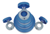 Подходит для закрытия отверстия 30 ммДополни-тельно130×130×800,65Подходит для YDS-2-30Запорная крышкаЗапорная крышка SG-35 Подходит для закрытия отверстия 35 ммДополни-тельно130×130×800,65Подходит для YDS-2-35Запорная крышкаЗащитное покрытие SG-50Подходит для закрытия отверстия 50 ммДополни-тельно140×140×800,70Подходит для отверстия 50 ммЗапорная крышкаЗапирающая крышка SG-80Подходит для закрытия отверстия 80 ммДополни-тельно180×180×1000,80Подходит для отверстия 80 ммЗапорная крышкаЗапорная крышка SG-125Подходит для закрытия отверстия 125 ммДополни-тельно210×210×1200,90Подходит для отверстия 125 ммГибкая металличес-кая трубка GB-DN15/1.5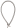 Проходной диаметр трубы: 10 мм; длина: 1,5 м; специально для контейнеров с самонаддувом Дополни-тельно1000×20×201,20Диаметр 10 мм, длина 1,0 м, подходит для серии насосов с жидким азотом 